Quotes Only:Origination:Origination:City Zip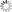 Destination:City Zip City Zip Year Make Model Type       Year Make Model Type       Year Make Model Type       Year Make Model Type       Year Make Model Type       Year Make Model Type    Year Make Model Type    Year Make Model Type    Year Make Model Type    Year Make Model Type    Year Make Model Type  Provide your name, email or phone number for a response:  Name:Email:Phone:Year Make Model Type  Provide your name, email or phone number for a response:  Name:Email:Phone:Year Make Model Type  Provide your name, email or phone number for a response:  Name:Email:Phone:Year Make Model Type  Provide your name, email or phone number for a response:  Name:Email:Phone:Year Make Model Type  Provide your name, email or phone number for a response:  Name:Email:Phone: